Imię, nazwisko oraz klasa……………………………………………………………….Wydalanie Wypełnij ćwiczenia . Dokończ zdanie. Zaznacz odpowiedź spośród podanych.                                                            Funkcją układu wydalniczego nie jestusuwanie z organizmu mocznika i substancji trujących.usuwanie z organizmu niestrawionych resztek pokarmowych.usuwanie z organizmu nadmiaru wody i soli mineralnych.oczyszczanie krwi ze szkodliwych i zbędnych substancji.Na rysunku została przedstawiona budowa nefronu. Podaj nazwę elementu oznaczonego na rysunku literą X oraz jego funkcję.   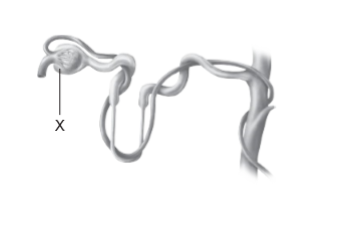 Nazwa: ______________________________________________________Funkcja:  _____________________________________________________________________________________________Podkreśl nazwę narządu układu wydalniczego, w którym zachodzi filtracja krwi.	             pęcherz moczowy, nerka, moczowód, cewka moczowaOceń, czy poniższe informacje dotyczące układu wydalniczego są zgodne z prawdą. Zaznacz literę P,  jeśli informacja jest prawdziwa, albo literę F – jeśli jest fałszywa.                                              1.Rdzeń nerki jest zbudowany głównie z kanalików nerkowych i cewek zbiorczych.PF2.W skład ciałka nerkowego wchodzi kłębuszek nerkowy i torebka kłębuszka.PF3.Kłębuszek nerkowy jest zbudowany z cewek zbiorczych, a jego funkcją jest odprowadzanie moczu.PF4.Mocz ostateczny zawiera większą ilość wody niż mocz pierwotny.P